没有大净的人睡醒后，担心洗大净后失去礼拜时间，可否打土净？إذا استيقظ جنبا وخاف إن اغتسل أن يخرج الوقت فهل يتيمم؟[باللغة الصينية ]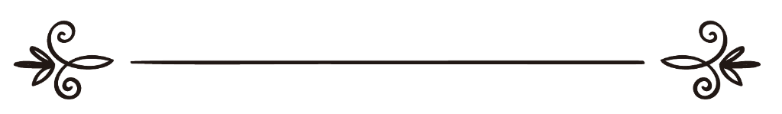 来源：伊斯兰问答网站مصدر : موقع الإسلام سؤال وجواب编审: 伊斯兰之家中文小组مراجعة: فريق اللغة الصينية بموقع دار الإسلام没有大净的人睡醒后，担心洗大净后失去礼拜时间，可否打土净？问：如果一个没有大净的男人睡醒后，清真寺已开始礼晨礼了，如果此时洗大净的话，他会失去集体拜，他可以洗个小净去清真寺跟集体拜，回来再洗大净再礼两拜晨礼拜?还是必须先洗大净，即便会失去跟集体拜？答：一切赞颂全归真主！无大净的人必须为礼拜洗大净，只有小净的拜功是不成立的。即便担心会失去集体拜，也必须先洗大净。如果起来晚了，担心洗大净会失去礼拜的时间，（在这种情况下），大部分学者主张——这也是最正确的主张——他也必须要洗大净，因为他是有故之人。礼拜时间指的是：清醒的时间：据《提勒秘日圣训集》（177）、《奈萨伊圣训集》（615）、《艾布·达吾德圣训集》（437）和《伊本马哲圣训集》（498）收录的圣训：据艾布·盖塔代传述：他们告诉先知他们睡过了礼拜的时间，先知（愿真主祝福他，并使他平安）说：“睡着了，就无‘怠慢’之说了，忽视、怠慢指的是清醒之时。你们中谁忘记礼拜或睡着了，一旦记起来就礼上拜。”艾日巴尼在《提勒秘日圣训集》中核实了这段圣训的传述系统是优良的。两大部圣训集中也有类似的圣训。伊本·顾大迈在阐述大部分学者的主张时说：“在有水的情况下，如果获取水会失去礼拜的时间，无论是居家者，还是旅行者都不允许他打土净——持这种主张的学者有：沙菲尔、艾布·紹勒、伊本·孟宰勒、意见派的学者们，但奥扎阿和紹勒主张：可以打土净，这是奥利德·本·穆斯林由他俩那传述而来的。”摘自《穆俄尼》（1/166）伊斯兰学者伊本·台伊米（愿真主慈悯他）说：“在礼拜时间未起来的人，如果身无大净，担心要是洗大净，拜功的时间就会失去，即便礼拜时间会过去，也要洗大净，再礼拜，忘记拜功的人，也这样。”摘自     《教义选择》有人关于“热水”的问题询问学者伊本·欧塞敏（愿真主慈悯他）：“如果某人因懒惰，或出门在外起来晚了，担心失去礼拜时间，他是应先加热水呢？还是可以打土净？”答：“即便担心会失去礼拜时间，他也要先加热水，因为睡着的人，如果醒过来，拜功的时间由他清醒过来开始计算，而不是从拜功入时计算，因为先知（愿真主祝福他，并使他平安）说：‘谁睡过拜功，或忘记礼拜了，一旦记起就当礼上。’对于忘记拜功的，他把礼拜的时间定为“记起时”，因此，对于睡醒的人也一样。我们打个比方，如果你在太阳初升前五分钟或十分钟起来的，如果打土净就能赶上礼拜时间，如果洗大净就会失去礼拜时间，我们说即便会失去拜功时间，你也要洗大净，因为礼拜的时间从你醒过来开始算起，而不是从黎明破晓开始的，因为你是有故之人。”《光明大道——教法案例解答》真主至知！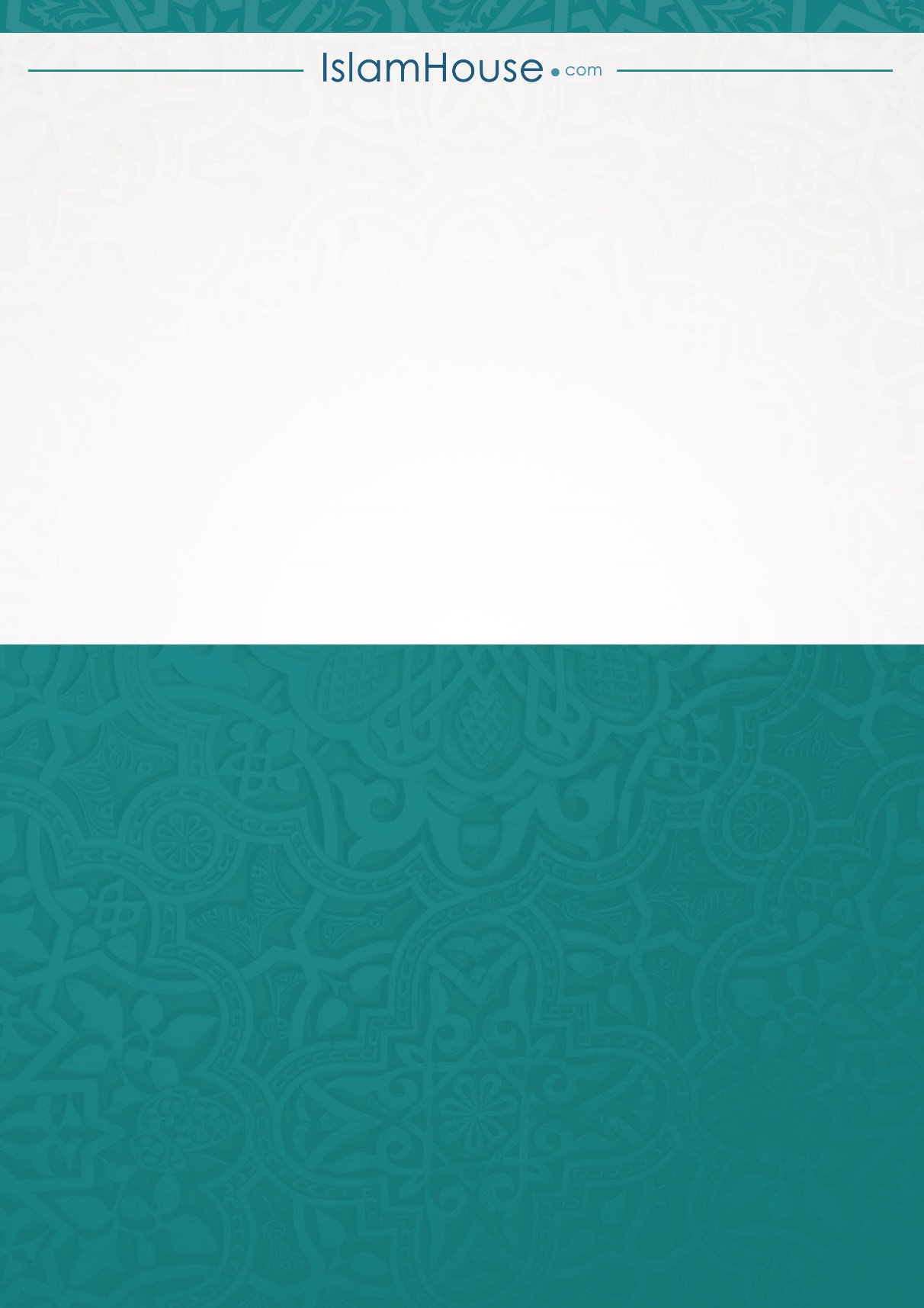 